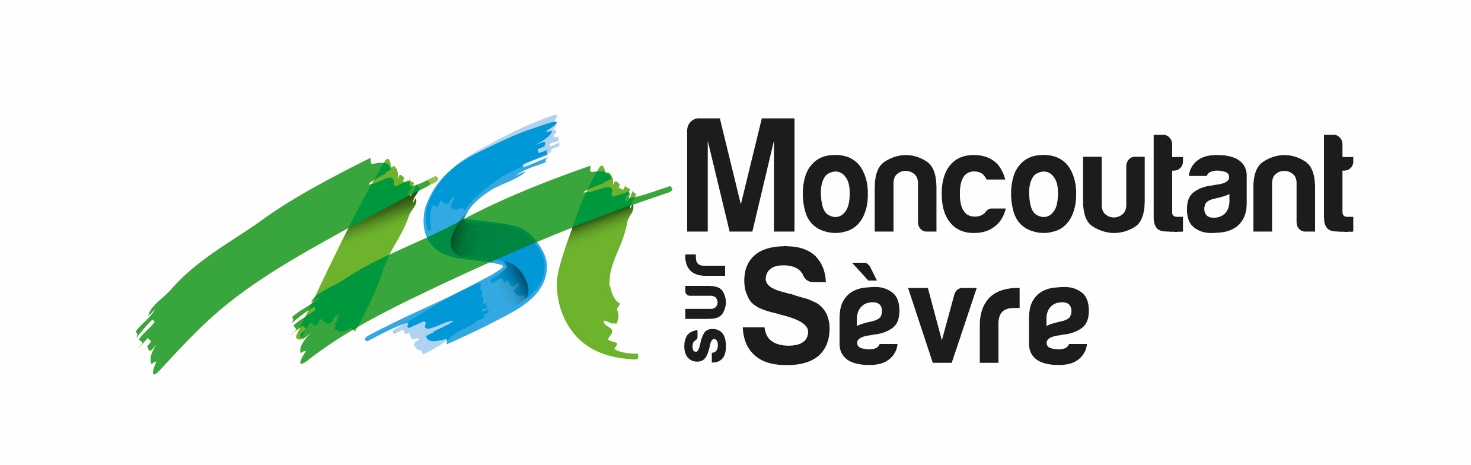 RÈGLEMENT DU PASS MUSIQUE :AIDE DU CCAS DE MONCOUTANT-SUR-SÈVRESaison 2022 / 2023 Cadre général	Afin de promouvoir des actions en faveur de la jeunesse et de la famille la municipalité a décidé de mettre en place un pass musique.Ce Pass géré par le CCAS (Centre Communal d’Action Social) est accessible à tous les jeunes monsévriens, âgés de 4 à 14 ans. Il permet de faciliter l’accès à la pratique de la musique à un moindre coût pour les familles. Contenu du PassUne aide financière pour une inscription à l’Ecole de Musique ou à l’Eveil Musical Conditions d’obtention du PassÊtre MonsévriensEtre né entre le 1/01/2008 et le 31/12/2018 pour le Pass de la saison 2022/2023Etre inscrit au Conservatoire de Musique ou à l’Eveil Musical1/ Pour les enfants à partir de 4 ans (Eveil à la musique ou découverte instrumentale) :2/ Pour les enfants de plus de 6 ans (Instrument) : Pièces à fournir :Le Pass est délivré en Mairie, il suffit de se munir : d’une preuve d’inscription d’un justificatif de domicile, du livret de famille (obligatoire),de sa feuille d’imposition (feuille reçue en 2021 sur les revenus 2020 pour les pass de la saison 2022/2023),d’un relevé d’identité bancaire. Modalités d’applicationChaque personne remplira son formulaire d’inscription et règlera sa cotisation à l’Ecole de Musique ou à l’Eveil Musical qui lui remettra une preuve d’inscription. Elle viendra ensuite à  pour la demande de pass musique, soit d’aide financière, qui sera calculée en fonction de la grille tarifaire ci-dessus. L’aide sera versée par virement sur le compte bancaire des parents au mois de décembre.